2019-2020 EĞİTİM ÖĞRETİM YILI ………………………………….……ORTAOKULU  8.SINIF FEN BİLİMLERİ   DERSİ YILLIK BİREYSELLEŞTİRİLMİŞ EĞİTİM ÇALIŞMA PLANIÖğrencinin Adı-Soyadı:                                                                               NO:				                                    Sınıf: 8/	      Fen Bilgisi Öğretmeni                           Rehber ve Psikolojik Danışman                                                 Öğrenci Velisi 				                                                                                                              ……./09/2019                                                                                                             Okul Müdürü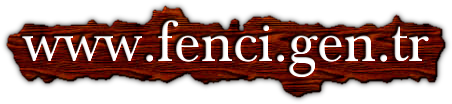 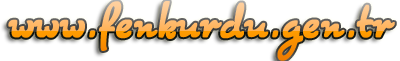 Daha fazla yazılı sorusu ve evraka  https://www.facebook.com/groups/fenkurduöğretmen grubumuzdan ulaşabilirsiniz.Uzun Dönemli AmaçlarKısa Dönemli Hedefler ve ÖlçütlerBaşlama-Bitiş TarihleriGün, hafta, ay, yıl, mevsim kavrar.Atmosfer ve güneşi tanır, anlamlarını kavrar.1. Bir haftada yedi gün olduğunu söyler.2. Günlerin adlarını söyler.3. Bir yılda on iki ay olduğunu söyler.4. Ayları mevsim şeridinde gösterir.5. Bir yılda dört mevsim olduğunu söyler.6. Mevsimlerin adlarını söyler.1 Atmosferin, Güneş’ten gelen zararlı ışınların yeryüzüne ulaşmasını engellediğini söyler.2.Atmosferin, yeryüzünün şiddetli ısınma ve soğumasını engellediğini söyler.3. Dünya’nın kendi etrafında ve Güneş etrafında döndüğünü söyler.4 Dünya’nın kendi etrafında dönmesiyle gece ve gündüzün oluştuğunu söyler.5. Güneş’in küre biçiminde olduğunu söyler.6.Güneş’in bir ışık kaynağı olduğunu söyler.7.Yağış türlerini söyler, yağış türlerini birbirinden ayırt eder.9/09/20194/10/2019DNA'yı bilir.Kalıtım ile ilgili temel kavramları bilir.Akraba evliliğinin sonuçlarını bilir.Mutasyon,modifikasyaon,adaptasyon,doğal seçilim varyasyonu bilir.1. Hücreyi tanımlar.2. Hücrenin yönetim merkezinin ve bölünmeden sorumlu kısmın  çekirdek olduğunu söyler.3. Kromozomun çekirdeğin içinde olduğunu belirtir.4.DNA’nın yapısını model üzerinde gösterir.5.Gen, fenotip,genotip,baskın çekinik kavramlarını bilir.6. Akraba evliliğinin sonuçlarını tartışır.7. Mutasyon,modifikasyaon,adaptasyon,doğal seçilim,varyasyona örnek verir.8.Biyoteknolojik  çalışmaları uygulamaları bilir.7/10/201915/11/2019Katı,sıvı,gaz basıncını bilir.1.Katıların basıncının günlük hayatta kullanımını bilir.2.Sıvı basıncının günlük hayatta kullanım alanlarını bilir.3.Gaz basıncının günlük hayatta kullanımını bilir.25/11/201913/12/2019Maddenin yapısı ve değişimler ile ilgili emel kavramları ifade eder.Asit ve bazlara günlük yaşamdan örnekler verir1. Maddeyi saf ve saf olmayan maddeler olarak guruplar.2. Aynı atomların elementi farklı atomların bileşiği oluşturduğunu söyler.3. Periyodik cetveli tanır.4. Kimyasal ve fiziksel değişimlere örnekler verir.5.Günlük yaşamda karşılaştığı asit,baz ve tuz maddelere örnekler verir.6. Asit ve bazların temizlik malzemesi olarak kullanılması esnasında oluşabilecek
tehlikelerle ilgili gerekli tedbirleri alır.16/12/201920 - 31 OCAKARA TATİL14/02/2020Isı ile  kütle ve sıcaklık arasındaki ilişkiyi kavrar.1. Isı alan bir maddenin hal değiştirdiğini söyler. Buzun erimesi suyun kaynadığında su buharına dönüşmesini örnek olarak verir.2. Isının bir enerji olduğunu söyler.3. Termometre ile ölçtüğü değerin sıcaklık olduğunu söyler.16/12/201920 - 31 OCAKARA TATİL14/02/2020Basit makineleri tanır.1.Basit Makinelerin ne işe yaradığının bilir.2.Basit makinelere örnekler verir.17/02/202006/03/2020Besin zincirindeki üretici-tüketici-ayrıştırıcı ilişkisini kavrar ve örnekler verirEnerji kaynaklarını tanır.1.Besin zincirlerine örnekler veriri.2.Üretici,tüketici,ayrıştırıcı kavramlarını kavrar.3.Güneşin bir enerji kaynağı olduğunu söyler.4.Odunun bir enerji kaynağı olduğunu söyler.5.Rüzgâr kuvvetinin bir enerji kaynağı olduğunu söyler09/03/202001/05/2020Elektriklenmeyi, teknolojideki ve bazı doğa olaylarındaki uygulamalarını gözlemleyerek
örneklendirir ve açıklar.1.İletişim araçlarının gereksiz yere açık bırakılmayacağını söyler2.Adı söylenen elektrik üreten aracı gösterir.3.Lâmbaların gereksiz yere açık bırakılmaması gerektiğini söyler.4.Elektrikli aletlerin fişlerinin prize takıldıktan sonra çalıştırılması gerektiğini söyler.5.Elektrikli aletlerin yalıtkan saplarından tutulması gerektiğini söyler.04/05/202019/06/2020